Zittingsdocument<NoDocSe>A8-0018/2019</NoDocSe><Date>{18/01/2019}18.1.2019</Date><RefProcLect>***I</RefProcLect><TitreType>VERSLAG</TitreType><Titre>over het voorstel voor een verordening van het Europees Parlement en de Raad tot wijziging van de Verordeningen (EU) nr. 1305/2013 en (EU) nr. 1307/2013 wat betreft bepaalde voorschriften inzake rechtstreekse betalingen en steun voor plattelandsontwikkeling voor de jaren 2019 en 2020</Titre><DocRef>(COM(2018)0817 – C8-0506/2018 – 2018/0414(COD))</DocRef><Commission>{AGRI}Commissie landbouw en plattelandsontwikkeling</Commission>Rapporteur: <Depute>Czesław Adam Siekierski</Depute>(Vereenvoudigde procedure – artikel 50, lid 1, van het Reglement)PR_COD_1appINHOUDBlz.ONTWERPWETGEVINGSRESOLUTIE VAN HET EUROPEES PARLEMENT	5PROCEDURE VAN DE BEVOEGDE COMMISSIE	6ONTWERPWETGEVINGSRESOLUTIE VAN HET EUROPEES PARLEMENTover het voorstel voor een verordening van het Europees Parlement en de Raad tot wijziging van de Verordeningen (EU) nr. 1305/2013 en (EU) nr. 1307/2013 wat betreft bepaalde voorschriften inzake rechtstreekse betalingen en steun voor plattelandsontwikkeling voor de jaren 2019 en 2020(COM(2018)0817 – C8-0506/2018 – 2018/0414(COD))(Gewone wetgevingsprocedure: eerste lezing)Het Europees Parlement,–	gezien het voorstel van de Commissie aan het Europees Parlement en de Raad (COM(2018)0817),–	gezien artikel 294, lid 2, artikel 42 en artikel 43, lid 2, van het Verdrag betreffende de werking van de Europese Unie, op grond waarvan het voorstel door de Commissie bij het Parlement is ingediend (C8-0506/2018),–	gezien artikel 294, lid 3, van het Verdrag betreffende de werking van de Europese Unie,–	na raadpleging van het Europees Economisch en Sociaal Comité,–	gezien de schriftelijke toezegging van de vertegenwoordiger van de Raad van 14 januari 2019 om het standpunt van het Parlement goed te keuren, overeenkomstig artikel 294, lid 4, van het Verdrag betreffende de werking van de Europese Unie,–	gezien artikel 59 van zijn Reglement,–	gezien het verslag van de Commissie landbouw en plattelandsontwikkeling (A8-0018/2019), A.	overwegende dat het om redenen van urgentie gerechtvaardigd is om tot stemming over te gaan vóór het verstrijken van de in artikel 6 van Protocol nr. 2 betreffende de toepassing van de beginselen van subsidiariteit en evenredigheid bedoelde termijn van acht weken;1.	stelt zijn standpunt in eerste lezing vast en neemt het voorstel van de Commissie over;2.	verzoekt de Commissie om hernieuwde voorlegging aan het Parlement indien zij haar voorstel vervangt, ingrijpend wijzigt of voornemens is het ingrijpend te wijzigen;3.	verzoekt zijn Voorzitter het standpunt van het Parlement te doen toekomen aan de Raad en aan de Commissie alsmede aan de nationale parlementen.PROCEDURE VAN DE BEVOEGDE COMMISSIEEuropees Parlement2014-2019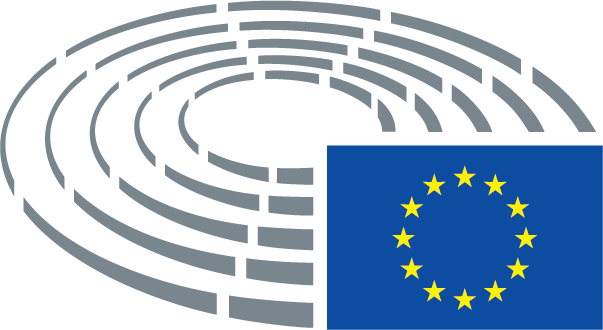 Verklaring van de gebruikte tekens	*	Raadplegingsprocedure	***	Goedkeuringsprocedure	***I	Gewone wetgevingsprocedure (eerste lezing)	***II	Gewone wetgevingsprocedure (tweede lezing)	***III	Gewone wetgevingsprocedure (derde lezing)(De aangeduide procedure is gebaseerd op de in de ontwerptekst voorgestelde rechtsgrond.)Amendementen op een ontwerphandelingAmendementen van het Parlement in twee kolommenGeschrapte tekstdelen worden in de linkerkolom in vet cursief aangegeven. Vervangen tekstdelen worden in beide kolommen in vet cursief aangegeven. Nieuwe tekst wordt in de rechterkolom in vet cursief aangegeven.In de eerste en tweede regel van de koptekst boven elk amendement wordt verwezen naar het tekstdeel in kwestie van de ontwerphandeling. Indien een amendement betrekking heeft op een bestaande handeling, waarop in de ontwerphandeling wijzigingen worden voorgesteld, bevat de koptekst bovendien een derde en vierde regel, die verwijzen naar de bestaande handeling respectievelijk naar de bepaling in kwestie.Amendementen van het Parlement in de vorm van een geconsolideerde tekstNieuwe tekstdelen worden in vet cursief aangegeven. Geschrapte tekstdelen worden aangegeven met het symbool ▌ of worden doorgestreept. Waar tekstdelen vervangen worden, wordt de nieuwe tekst in vet cursief aangegeven, terwijl de vervangen tekst wordt geschrapt of doorgestreept. Bij wijze van uitzondering worden zuiver technische wijzigingen die de diensten aanbrengen met het oog op de opstelling van de definitieve tekst, niet gemarkeerd.TitelVoorschriften inzake rechtstreekse betalingen en steun voor plattelandsontwikkeling voor de jaren 2019 en 2020Voorschriften inzake rechtstreekse betalingen en steun voor plattelandsontwikkeling voor de jaren 2019 en 2020Voorschriften inzake rechtstreekse betalingen en steun voor plattelandsontwikkeling voor de jaren 2019 en 2020Voorschriften inzake rechtstreekse betalingen en steun voor plattelandsontwikkeling voor de jaren 2019 en 2020Document‑ en procedurenummersCOM(2018)0817 – C8-0506/2018 – 2018/0414(COD)COM(2018)0817 – C8-0506/2018 – 2018/0414(COD)COM(2018)0817 – C8-0506/2018 – 2018/0414(COD)COM(2018)0817 – C8-0506/2018 – 2018/0414(COD)Datum indiening bij EP7.12.2018Bevoegde commissie       Datum bekendmakingAGRI13.12.2018Adviserende commissies       Datum bekendmakingDEVE13.12.2018BUDG13.12.2018CONT13.12.2018ENVI13.12.2018REGI13.12.2018Geen advies       Datum besluitDEVE15.1.2019BUDG15.1.2019CONT16.1.2019ENVI15.1.2019REGI15.1.2019Rapporteurs       Datum benoemingCzesław Adam Siekierski7.1.2019Vereenvoudigde procedure – datum besluit7.1.20197.1.20197.1.20197.1.2019Behandeling in de commissie7.1.2019Datum goedkeuring7.1.2019Datum indiening18.1.201918.1.201918.1.201918.1.2019